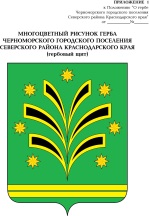 АДМИНИСТРАЦИЯЧЕРНОМОРСКОГО ГОРОДСКОГО ПОСЕЛЕНИЯСЕВЕРСКОГО РАЙОНАПОСТАНОВЛЕНИЕот 29.10.2018                                                                                                       № 402пгт ЧерноморскийОб организации деятельности антитеррористической комиссиив Черноморском городском поселении Северского районаВо исполнение Федерального закона от 6 марта 2006 года № 35-ФЗ «О противодействии терроризму», Указа Президента Российской Федерации, от 15 февраля 2006 года №116 «О мерах противодействию терроризму» и постановления администрации муниципального образования Северский район от 03 октября 2018 года №1772 «Об организации деятельности антитеррористической комиссии в муниципальном образовании Северский район», в целях реализации государственной политики в сфере противодействия терроризму, минимизации и ликвидации последствий его проявления на территории Черноморского городского поселения Северского района, руководствуясь Уставом Черноморского городского поселения Северского района, п о с т а н о в л я ю:Утвердить состав антитеррористической комиссии в Черноморском городском поселении Северского района по должностям, согласно приложения к настоящему постановлению.Работу антитеррористической комиссии Черноморского городского поселения Северского района организовать в соответствии с утвержденными протоколом заседания Антитеррористической комиссии в Краснодарском крае от 8 августа 2018 года №102, Положением об антитеррористической комиссии в муниципальном образовании и Регламентом антитеррористической комиссии в муниципальном образовании.Возложить функции секретаря антитеррористической комиссии в Черноморском городском поселении на старшего оперативного дежурного ЕДДС МКУ «УОДОМСУ Черноморского городского поселения» В.А.Бойченко.Признать утратившим силу постановление администрации Черноморского городского поселения от 01 июня 2007 года № 92 «О мерах по противодействию терроризму на территории Черноморского городского поселения Северского района».2Общему отделу администрации (Янушенко) разместить настоящее постановление на официальном сайте администрации Черноморского городского поселения в информационно-телекоммуникационной сети «Интернет».Контроль за выполнение настоящего постановления оставляю за собой.Настоящее постановление вступает в силу со дня его подписания.Глава Черноморского городского поселенияСеверского района				                                     Д.С.ЛевагинПРИЛОЖЕНИЕУТВЕРЖДЕНпостановлением администрацииЧерноморского городского поселенияСеверского районаот 29.10.2018 года № 402СОСТАВантитеррористической комиссии в Черноморском городском поселенииСеверского района_Глава Черноморского городского поселенияСеверского района								    Д.С.ЛевагинЛевагинДенис Сергеевич- глава Черноморского городского поселения, председатель комиссии;ЯнушенкоНадежда ВладимировнаБойченкоВладимир Анатольевич- начальник общего отдела, заместитель председателя комиссии- старший оперативный дежурный ЕДДС МКУ «УОДОМСУ Черноморского городского поселения», секретарь комиссииЧлены комиссии:КосенкоТатьяна Павловна              - директор МКУ «Черноморская ЦКС»;Лисачев Андрей Викторович- председатель Совета Черноморского городского поселения;ЛисецкийСергей Анатольевич- заведующий поликлиникой ЧРБ №1 (по согласованию);2МартыновСергей ВитальевичПопандопулоВладимир Сергеевич- начальник Черноморской ПЧ – 71 ОФПС по Краснодарскому краю (по согласованию);- начальник Ильского ПОП Отдела МВД России по Северскому району (по согласованию)